Итоги за период с 07.11 по 10.11.2023 (5 рабочих дней)6661 заявлений на учётно-регистрационные действия поступило в Управление Росреестра по Алтайскому краю за период с 7 по 10 ноября, из них 57% в электронном виде – 3777.На регистрацию договоров долевого участия ДДУ (новостройки) поступило 183 заявлений, в том числе 75% электронно; 495 заявлений – на регистрацию ипотеки, из них 66% электронно. На государственную регистрацию прав за неделю подано 4798 заявлений, 53% – электронно; на государственный кадастровый учет – 1182, в том числе электронно – 77%.#Росреестр #ИтогиНедели #НовостиРосреестра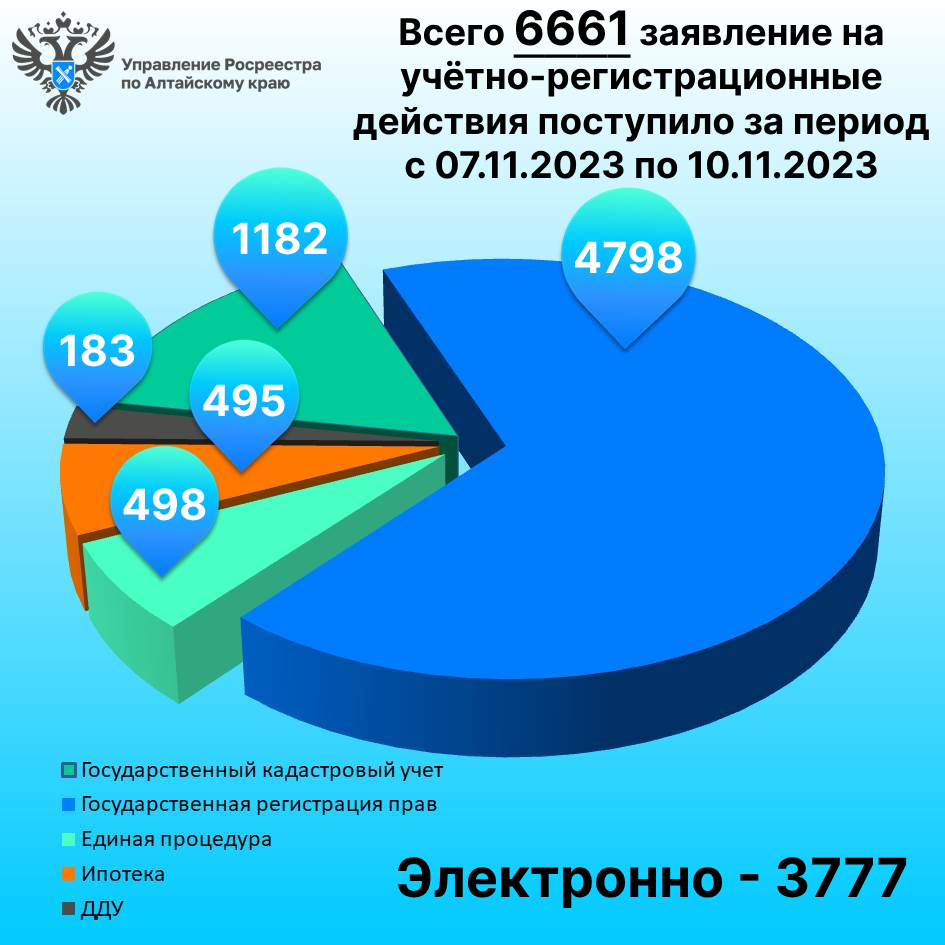 